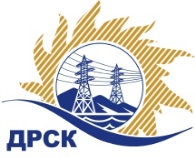 Акционерное Общество«Дальневосточная распределительная сетевая  компания»Протокол № 24/УКС-ВПзаседания закупочной комиссии по выбору победителя по предварительному отбору на право заключения рамочного соглашения: Мероприятия по строительству и реконструкции для технологического присоединения потребителей на территории филиала "АЭС" Закупка 129   р. 2.1.1 ГКПЗ 2016 г.№ ООС – 31502958094ПРИСУТСТВОВАЛИ: члены постоянно действующей Закупочной комиссии АО «ДРСК»  2-го уровня.Форма голосования членов Закупочной комиссии: очно-заочная.ВОПРОСЫ, ВЫНОСИМЫЕ НА РАССМОТРЕНИЕ ЗАКУПОЧНОЙ КОМИССИИ: О  рассмотрении результатов оценки заявок Участников.Об отклонении заявки участника закупки ООО «Энергосистема Амур»Об отклонении заявки участника закупки ООО «Строительный Рубикон»О признании заявок соответствующими условиям Документации по закупке.Об итоговой ранжировке заявок.О выборе победителя предварительного отбора.РЕШИЛИ:По вопросу № 1:Признать объем полученной информации достаточным для принятия решения.Утвердить заявки, полученные на процедуре вскрытия конвертов с заявками участников предварительного отбора.По вопросу № 2Отклонить заявку Участника ООО «Энергосистема Амур» г. Благовещенск, ул. Забурхановская, 102  от дальнейшего рассмотрения, на основании: По вопросу № 3Отклонить заявку Участника ООО «Строительный Рубикон» г. Владивосток, ул. Гризодубовой, 31 от дальнейшего рассмотрения, на основании: По вопросу № 4Признать заявки ООО «Актис Капитал» г. Хабаровск, ул. Волочаевская, 7, АО «Востоксельэлктросетьстрой» г. Хабаровск, ул. Тихоокеанская, 165, ООО «Амур-ЭП» г. Хабаровск, пр-т 60 лет Октября, 128а, ООО «ДТЭН» г. Хабаровск, ул. Ким Ю Чена, 4, ООО «ЭК «Энерготранс» г. Хабаровск, ул. Трехгорная, 8, ООО «ВостокРесурс» г. Хабаровск, ул. Кирова, 1Н   соответствующими условиям Документации о закупке и принять их к дальнейшему рассмотрениюПо вопросу № 5Утвердить итоговую ранжировку заявокПо вопросу № 6Признать победителями предварительного отбора Мероприятия по строительству и реконструкции для технологического присоединения потребителей на территории филиала "АЭС" следующих участников:- ООО «АСЭСС» г. Благовещенск, ул. 50 лет Октября 228- ООО ФСК «Энергосоюз» г. Благовещенск, ул. Нагорная 19, а/я 18- ООО «Дальэлектромонтаж» г. Свободный, ул. Шатковская ,126- ООО «ЭнергоМакс» г. Благовещенск, ул. Больничная, 62- ООО «Энергострой» г. Благовещенск, с. Белогорье, ул. Призейская, 4исполнитель Коврижкина Е.Ю.Тел. 397208город  Благовещенск«17» декабря 2015 года№Наименование участника и его адрес1ООО «АСЭСС»г. Благовещенск, ул. 50 лет Октября 2282ООО «Дальэлектромонтаж»г. Свободный, ул. Шатковская ,1263ООО «ЭнергоМакс»г. Благовещенск, ул. Больничная, 624ООО «Энергосистема Амур»г. Благовещенск, ул. Забурхановская, 1025ООО ФСК «Энергосоюз»г. Благовещенск, ул. Нагорная 19, а/я 186ООО «Энергострой»г. Благовещенск, с. Белогорье, ул. Призейская, 47ООО «Строительный Рубикон»г. Владивосток, ул. Гризодубовой, 31Основания для отклоненияУ Участника отсутствует обеспечение заявки, что не соответствует п. 3.3.1. и п. 3.3.4. Документации о закупке, в котором установлено следующее требование: Обязательства Участников предварительного отбора, связанные с подачей заявки, обеспечиваются в соответствии с пунктами 4.2.21. и 4.2.22. ДЗ. В случае невнесения Участником предварительного отбора обеспечения исполнения обязательств Организатор предварительного отбора вправе отклонить заявку такого УчастникаОснования для отклоненияУ Участника отсутствует СРО, что не соответствует п. 4.2.13 Документации о закупке и п. 3.1. Технического заданияне представлено заверенная участником копия соглашения между членами коллективного участника, что не соответствует п. 2.5.2.8. п.п. «г» Документации о закупкене представлены сведения, подтверждающие соответствие каждого члена коллективного участника, установленным требованиям  в части объема работ, который ему предполагается поручить в соответствии с планом распределения объемов выполнения работ внутри коллективного участника (отсутствует СРО), что не соответствует п.  2.5.2.8. п.п. «б» Документации о закупкеМесто в итоговой ранжировкеНаименование и адрес участникаЦена заявки на участие в закупке, руб. без НДСБалл по неценовой предпочтительности1 местоООО «АСЭСС»г. Благовещенск, ул. 50 лет Октября 2280,003,001 местоООО ФСК «Энергосоюз»г. Благовещенск, ул. Нагорная 19, а/я 180,003,002 местоООО «Дальэлектромонтаж»г. Свободный, ул. Шатковская ,1260,001,502 местоООО «ЭнергоМакс»г. Благовещенск, ул. Больничная, 620,001,502 местоООО «Энергострой»г. Благовещенск, с. Белогорье, ул. Призейская, 40,001,50Ответственный секретарь Закупочной комиссии: Моторина О.А. _____________________________